NAVODILA ZA DELO V ČETRTEK, 7. 5. 2020ANGLEŠČINAGLEJ PRIPONKOSLOVENŠČINABRANJEVAJA, VAJA IN ŠE ENKRAT VAJA.PRAVILO POSTOPNOSTI – OD LAŽJEGA K TEŽJEMUOTROCI, KI Z BRANJEM NIMAJO VEČ TEŽAV, BEREJO LISTE Z ZAHTEVNEJŠO VSEBINO, LAHKO TUDI GRADIVO PO SVOJI IZBIRI – IZ DOMAČE KNJIŽNICE.PREPISV ZVEZEK ZA SLOVENŠČINO ( MAČEK) PREPIŠEŠ 4 POVEDI S PRVEGA BRALNEGA LISTAČEZ 1 ALI 2 VRSTICI – IZBEREŠ SAM.KOMAJ ČAKAM, DA VAS PRI BRANJU SLIŠIM V »ŽIVO«. PRIČAKUJEM, DA STE ŽE VSI MOJSTRI BRALCI. PROSIM, NE ME RAZOČARAT.MATEMATIKAPONAVLJANJE IN UTRJEVANJEŠTEJ OD 1 DO 15 - NAPREJŠTEJ OD 15 DO 1 - NAZAJŠTEJ PO DVE OD 1 DO 15 - NAPREJŠTEJ PO DVE OD 15 DO 1 – NAZAJŠTEJ PO TRI OD 1 DO 15 – NAPREJŠTEJ PO TRI OD 15 DO 1 – NAZAJČE NASTOPIJO PRI ŠTETJU TEŽAVE SI POMAGAJ S ŠTEVILSKIM TRAKOM, ŠABLONO, MREŽO.STARŠI NAJ TI POVEDO ŠTEVILKO OD 1 DO 15. TI JO Z NEVIDNIM PISALOM (KAZALEC ROKE S KATERO PIŠEŠ) ZAPIŠEŠ PO MIZI, STENI, ZRAKU. LAHKO TUDI Z NOGO PO TLEH.PAZI – VEDNO NAPIŠEŠ NAJPREJ 1 POTEM DODAŠ ŠE DRUGO ŠTEVILKO. !!!! OD LEVE PROTI DESNI !!!!!LILI IN BINE 3. DEL STRAN 13, 14, 15, 16SPOZNAVANJE OKOLJAZLAGANJE, SESTAVLJANJE DELOV – RAZLIČNE IGREZLAGANKE, SESTAVLJANJE DELOV V RAZLIČNE IGRAČE NEKAJ IDEJ, KAJ IMAŠ DOMA, VEŠ PA TI. VELIKO VESELJA IN USTVARJALNOSTI PRI IGRI. ČE NIČ OD NAŠTETEGA NIMAŠ, SE »SPOPADI« Z ZADNJO NALOGO.NALOGA: IGRA Z ZOBATIMI KOLESI SESTAVI ZOBATA KOLESA -  ČE SE ZAVRTI ENO, SE ZAVRTI TUDI DRUGO.  ALI SE OBE KOLESI  VRTITA V ISTO SMER?  ALI SE KOLESI VRTITA ENAKO HITRO, ČE STA  RAZLIČNIH VELIKOSTI? 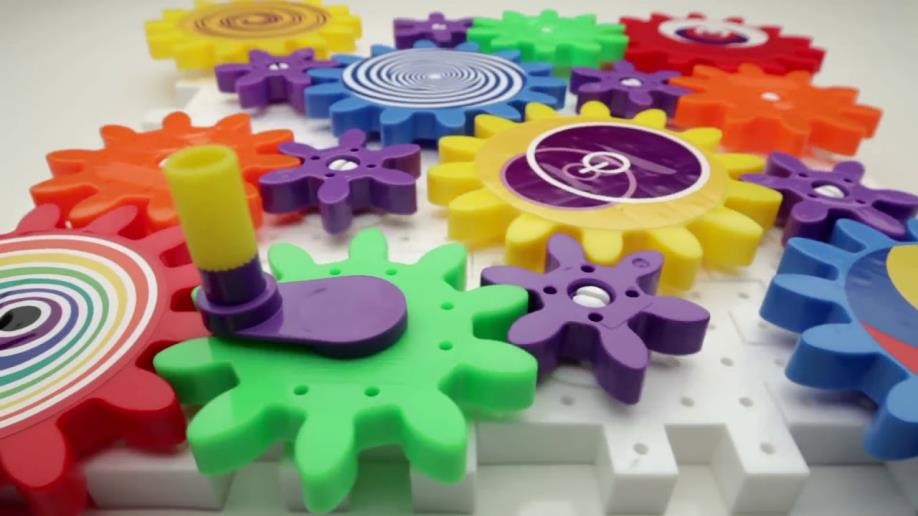 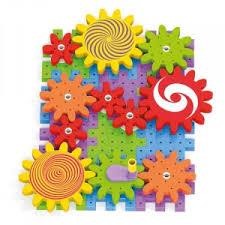 NALOGA: IGRA Z DOMINAMI DOMINE POSTAVI V VRSTO.  KAJ SE ZGODI, ČE PADE PRVA?  KAJ SE ZGODI, ČE PADE DOMINA V SREDINI?  DOMINE POSTAVI V SKLENJENO ČRTO. KAJ SE ZGODI, ČE PADE KATERAKOLI DOMINA? 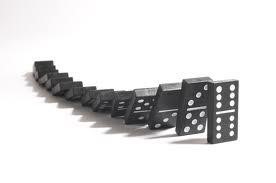 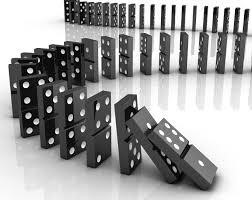 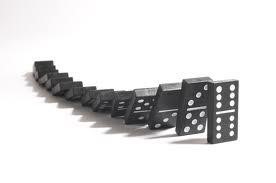 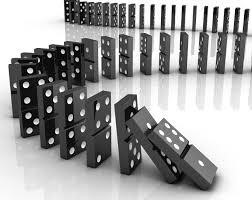 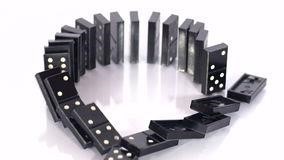 NALOGA: MIKADO IGRAJ SE IGRO.  UGOTAVI, KAKO MORAŠ IZ KUPA PALČK VZETI ENO, DA SE OSTALE NE PREMAKNEJO. 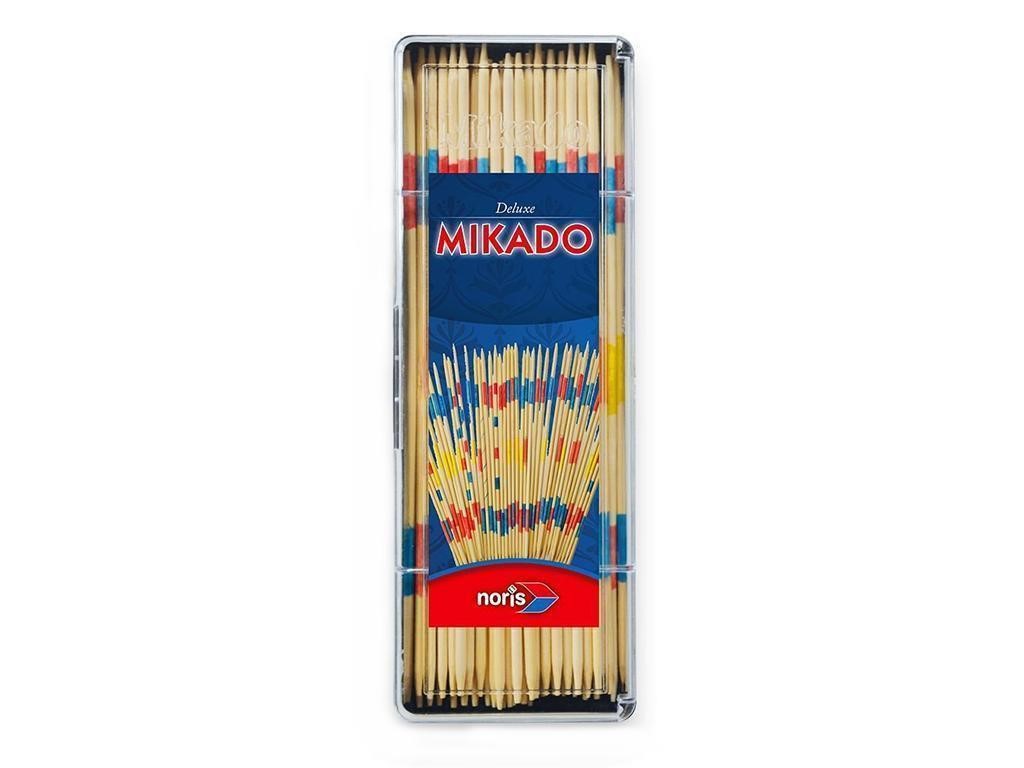 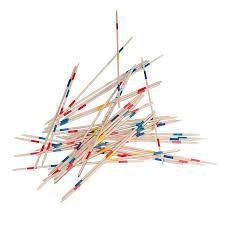 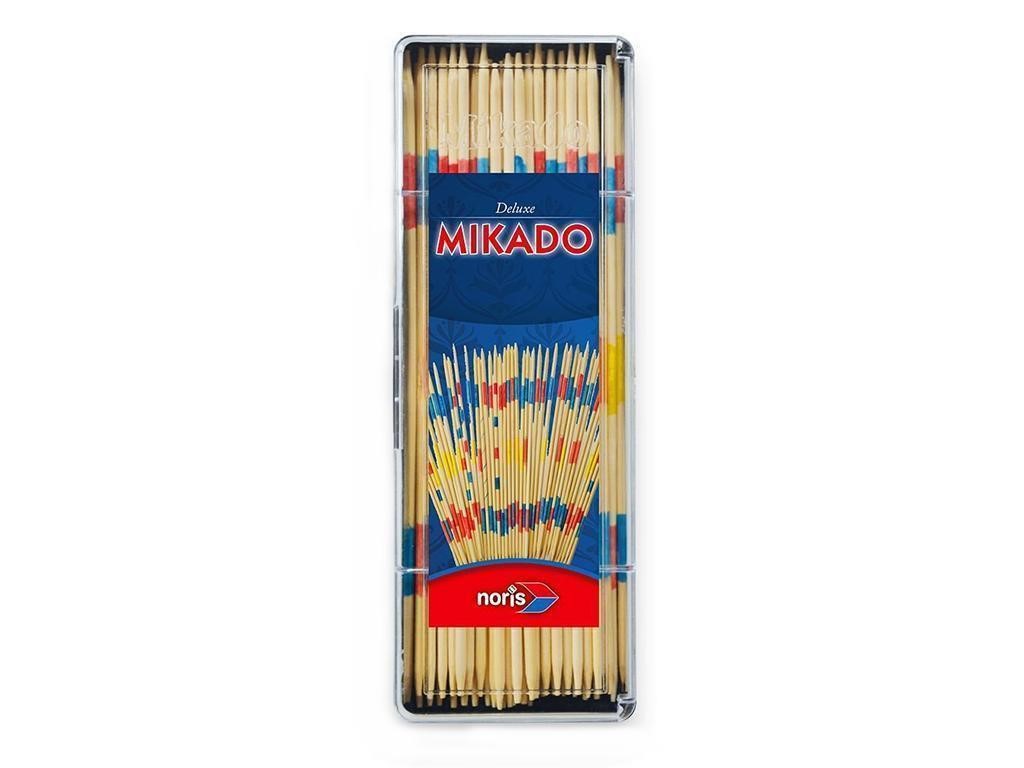 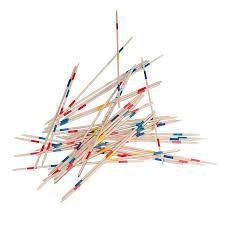 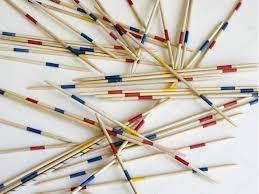 NALOGA: SESTAVLJANKA, PUZZLE ZAGOTOVO IMAŠ DOMA KAKŠNO SESTAVLJANKO, PUZZLE.  POIŠČI JO IN JO SESTAVI.  ČE IMAŠ PENASTE PUZZLE ZA NA TLA, LAHKO SESTAVIŠ TUDI TE.  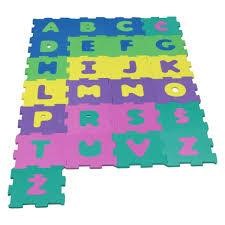 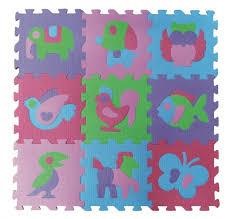 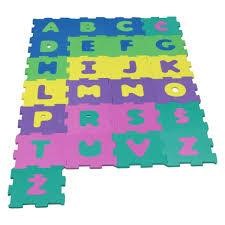 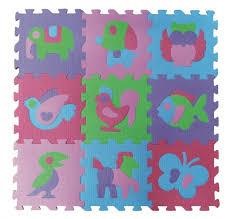 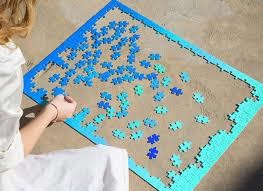 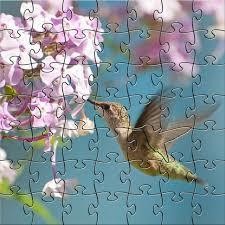 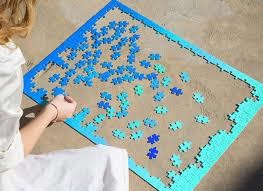 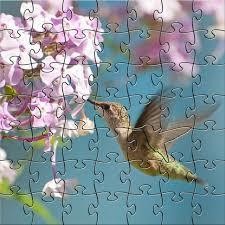 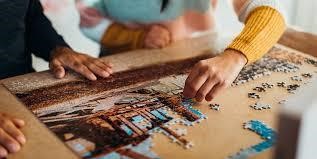 IGRA S TANGRAMSKIMI PLOŠČICAMI NATISNI ALI PREPRIŠI LIKE. LAHKO JIH POBARVAŠ KOT SO NA SLIKI, LAHKO TUDI VSE Z ENO BARVO, KO SESTAVLJAŠ MORAŠ BITI POZOREN NA OBLIKE. 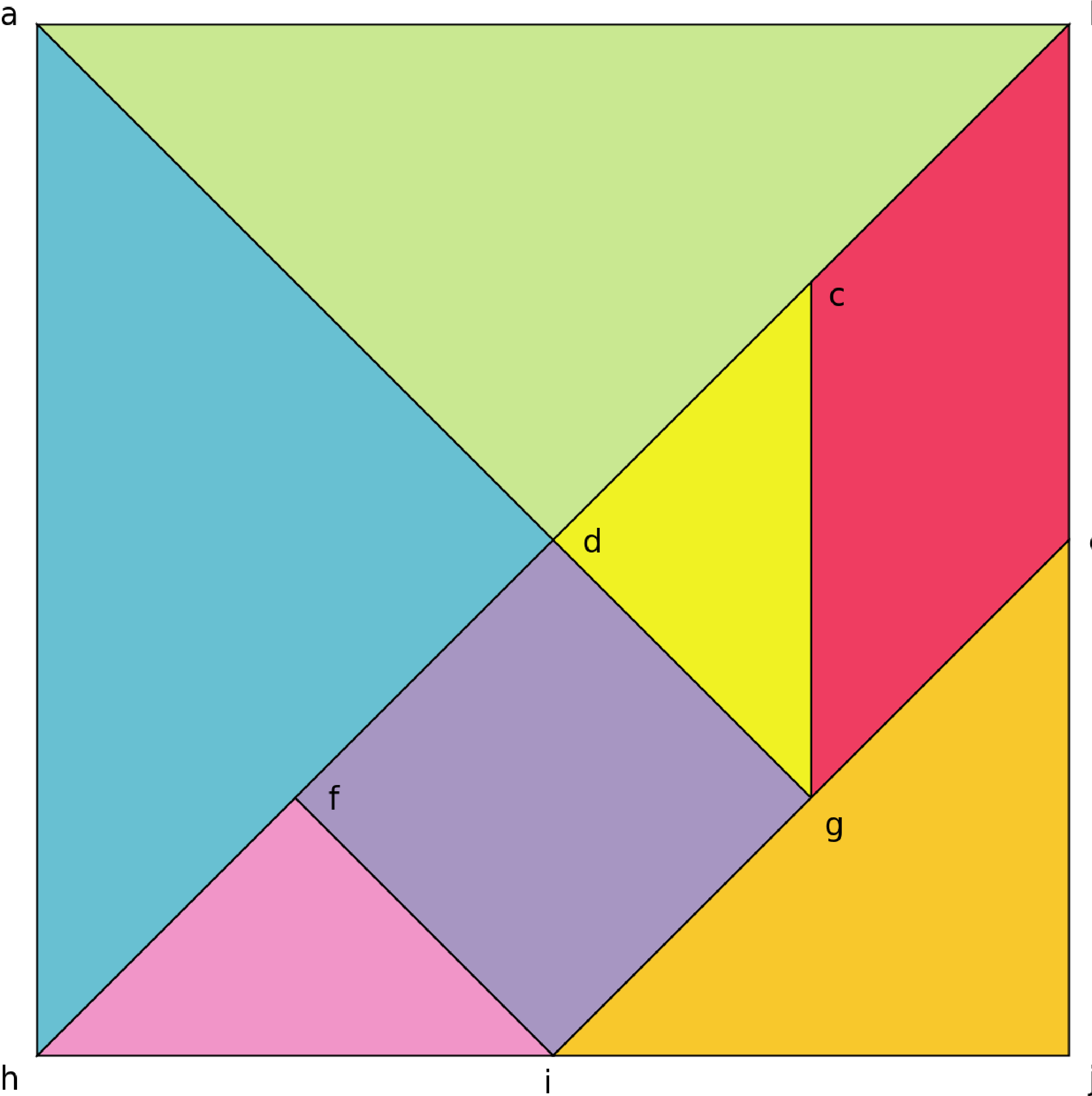 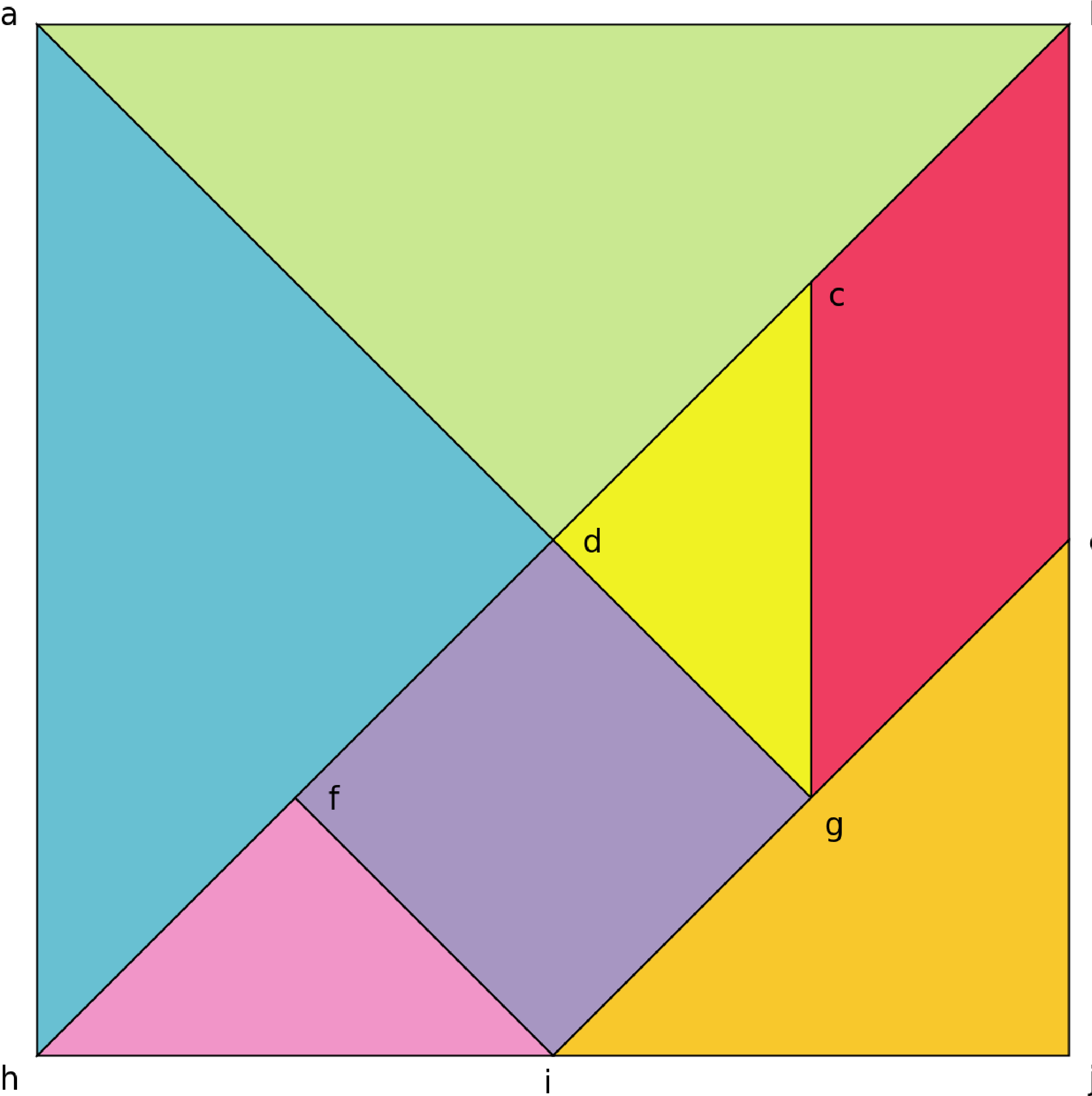 IZ IZREZANIH TANGRANSKIH PLOŠČIC SESTAVI RAZLIČNE PODOBE. LAHKO SESTAVLJAŠ PO SVOJIH ZAMISLIH, LAHKO PA SI POMAGAŠ S PRILOŽENIMI NAČRTI.  GLEJ SPODAJ!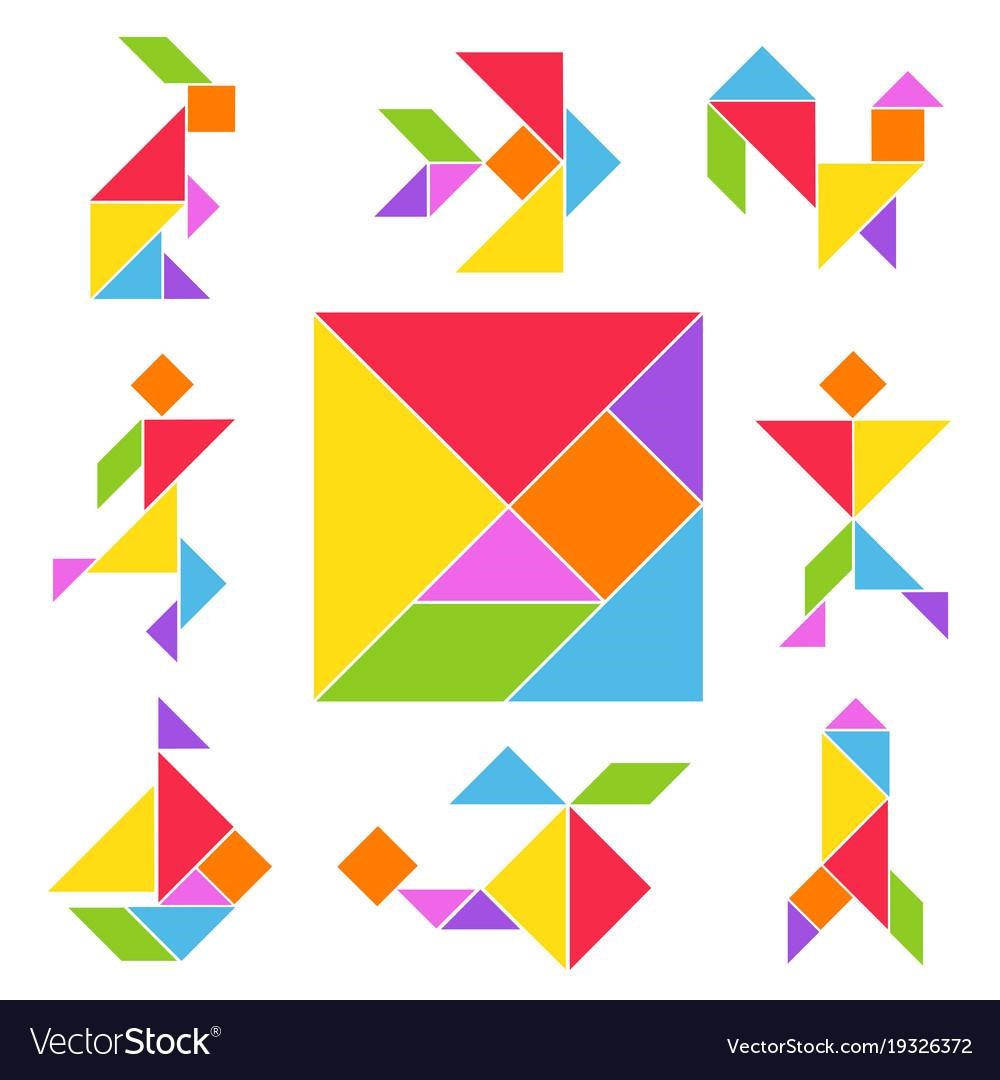 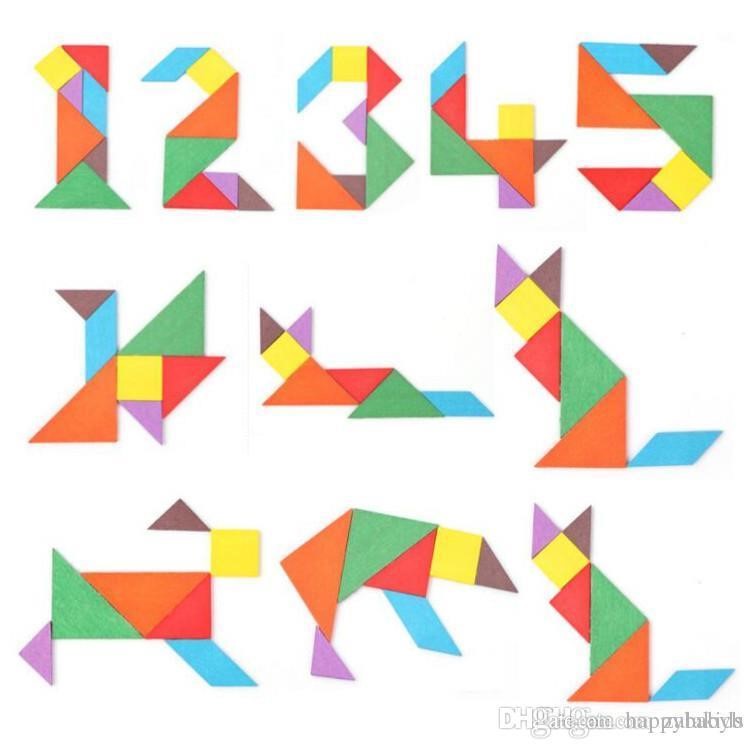  ŠPORTŠPORT =  ANGLEŠČINA + PRVI DEL V PRIPONKI ZA PODALJŠANO BIVANJE